Godzina z wychowawcą – klasa Vb Temat: Chcę być zdrowy – zdrowo się odżywiam. Wiem, że macie dużo zadań z różnych przedmiotów. Starajcie się nie stresować tak bardzo. Z całej tej sytuacji wyjdziemy silniejsi i mądrzejsi. Pamiętajcie o swoim zdrowiu zarówno fizycznym jak i psychicznym. Róbcie przerwy na dotlenienie organizmu, relaks i zdrowe systematyczne posiłki. Zmęczeni wpadniecie mi jeszcze w depresję. NIE ! Proponuję Wam odwiedzenie na stronie szkoły zakładki .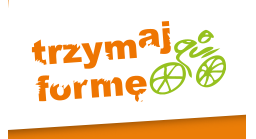 W zakładce: DLA  MŁODZIEŻY, znajdziecie sporo informacji dotyczących sposobów na zdrowie. Czytając informację o programie kliknij: czytaj więcej. 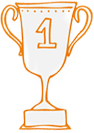 Program "Trzymaj Formę!" pomaga rozwijać zainteresowania uczniów i kształtuje ich prozdrowotne nawyki. Realizowany jest metodą projektu, dzięki czemu wykracza poza podstawę programową i programy nauczania szkoły. Projekty powinny służyć promocji aktywności fizycznej, uczyć prawidłowego, czyli zróżnicowanego i zbilansowanego sposobu odżywiania się dzieci i młodzieży, ze szczegółowym uwzględnieniem odpowiedzialności indywidualnej za zdrowie i zasady wolnego wyboru. Czytaj więcejUkaże się okienko: NAWIGACJE. Możecie z niego wybrać tematy, np.                              Nasze sposoby na zdrowie: Staraj się, aby Twoja dieta była odpowiednio zbilansowana Energia Jedz warzywa i owoce co najmniej 5 razy dziennie Spożywaj produkty zbożowe, zwłaszcza pełnoziarniste Spożywaj codziennie przynajmniej 3-4 porcje mleka lub produktów mlecznych Jedz codziennie 2 porcje produktów, które są źródłem białka Ograniczaj spożycie tłuszczów zwierzęcych na rzecz tłuszczów roślinnych (w umiarkowanych ilościach) Pamiętaj o piciu wody, co najmniej 1,5 l dziennie Bądź aktywny. Trzymaj formę!Klikając na każdy sposób na zdrowie, ukaże się Wam rozszerzenie danego sposobu.Zachęcam do zapoznania się szczegółowiej z ideą tego programu ! 